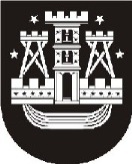 KLAIPĖDOS MIESTO SAVIVALDYBĖS MERASPOTVARKISDĖL KLAIPĖDOS MIESTO SAVIVALDYBĖS TARYBOS POSĖDŽIO SUŠAUKIMO2018 m. balandžio 19 d. Nr. M-30KlaipėdaVadovaudamasi Lietuvos Respublikos vietos savivaldos įstatymo 13 straipsnio 4 dalimi ir 20 straipsnio 2 dalies 1 punktu,šaukiu 2018 m. balandžio 26–27 d. 9.00 val. savivaldybės posėdžių salėje Klaipėdos miesto savivaldybės tarybos 38-ąjį posėdį.Darbotvarkė:1. Dėl pritarimo Klaipėdos miesto ekonominės plėtros strategijai ir įgyvendinimo veiksmų planui iki 2030 metų. Pranešėja J. Činauskaitė-Cetiner.2. Dėl pritarimo Klaipėdos miesto savivaldybės dalyvavimui Europos kultūros miestų tinklo veikloje. Pranešėjas N. Lendraitis.3. Dėl atstovo delegavimo į Klaipėdos miesto savivaldybės koncertinės įstaigos Klaipėdos koncertų salės meno tarybą. Pranešėjas N. Lendraitis.4. Dėl Klaipėdos miesto savivaldybės stipendijų gabiems ir talentingiems Klaipėdos aukštųjų mokyklų I kurso studentams skyrimo komisijos sudarymo. Pranešėja A. Andruškevičiūtė.5. Dėl Renatos Venckienės skyrimo į Klaipėdos Vitės pagrindinės mokyklos direktoriaus pareigas. Pranešėja I. Gelžinytė-Litinskienė.6. Dėl Klaipėdos miesto savivaldybės tarybos 2005 m. rugsėjo 15 d. sprendimo Nr. T2-295 „Dėl Girulių ir Melnragės paplūdimių schemos dalies sprendinių galiojimo sustabdymo“ pripažinimo netekusiu galios.  Pranešėja M. Černiūtė-Amšiejienė.7. Dėl Klaipėdos miesto savivaldybės paplūdimių ir jų maudyklų įrengimo, naudojimo ir elgesio juose taisyklių patvirtinimo. Pranešėja I. Šakalienė.8. Dėl Saugaus elgesio Klaipėdos miesto savivaldybės paviršinių vandens telkinių vandenyje ir ant paviršinių vandens telkinių ledo taisyklių tvirtinimo. Pranešėja K. Vintilaitė.9. Dėl Klaipėdos miesto savivaldybės tarybos 2016 m. rugsėjo 22 d. sprendimo Nr. T2-241 „Dėl pritarimo Klaipėdos rajono savivaldybės teritorijoje gyvenančių vaikų, ugdomų Klaipėdos miesto savivaldybės švietimo įstaigose pagal ikimokyklinio ir priešmokyklinio ugdymo programas, ūkio išlaidų kompensavimo sutarčiai bei ūkio lėšų kainos nustatymo už vaiko lankytą dieną“ pakeitimo. Pranešėja J. Ceplienė.10. Dėl Klaipėdos miesto savivaldybės tarybos 2015 m. gruodžio 22 d. sprendimo Nr. T2-336 „Dėl vidutinės atlygintinos mokyklos ūkio lėšų kainos už mokinius, besimokančius Klaipėdos miesto savivaldybės bendrojo ugdymo mokyklose, nustatymo“ pakeitimo. Pranešėja J. Ceplienė.11. Dėl Klaipėdos miesto savivaldybės tarybos 2008 m. birželio 5 d. sprendimo Nr. T2-189 „Dėl biudžetinės įstaigos Klaipėdos miesto vaiko krizių centro pavadinimo pakeitimo ir nuostatų patvirtinimo“ pakeitimo. Pranešėja A. Liesytė.12. Dėl Klaipėdos miesto savivaldybės tarybos 2007 m. lapkričio 29 d. sprendimo Nr. T2-395 „Dėl Biudžetinės įstaigos Klaipėdos miesto socialinės paramos centro transporto paslaugos teikimo bei mokėjimo tvarkos aprašo ir įkainio patvirtinimo“ pakeitimo. Pranešėja A. Liesytė.13. Dėl Klaipėdos miesto savivaldybės tarybos 2017 m. rugsėjo 14 d. sprendimo Nr. T2-209 „Dėl Klaipėdos miesto nevyriausybinių organizacijų tarybos sudėties patvirtinimo“ pakeitimo. Pranešėja A. Liesytė.14. Dėl Klaipėdos miesto savivaldybės tarybos 2015 m. gegužės 28 d. sprendimo Nr. T2-103 „Dėl Nepanaudotų lėšų, skirtų piniginei socialinei paramai, naudojimo kitai socialinei paramai finansuoti tvarkos aprašo patvirtinimo“ pakeitimo. Pranešėja A. Liesytė.15. Dėl Viešo konkurso į Klaipėdos miesto savivaldybės sveikatos priežiūros įstaigų vadovų pareigas organizavimo nuostatų patvirtinimo. Pranešėja J. Asadauskienė.16. Dėl atleidimo nuo vietinės rinkliavos Klaipėdos laivų parado mugėje dalyvausiančius prekybininkus ir paslaugų teikėjus. Pranešėja K. Petraitienė.17. Dėl atleidimo nuo vietinės rinkliavos už leidimo įrengti išorinę reklamą išdavimą. Pranešėja K. Petraitienė.18. Dėl atleidimo nuo nekilnojamojo turto mokesčio mokėjimo. Pranešėja K. Petraitienė.19. Dėl Klaipėdos miesto savivaldybės tarybos 2017 m. gruodžio 21 d. sprendimo Nr. T2-349 „Dėl Klaipėdos miesto savivaldybės turto investavimo ir AB „Klaipėdos vanduo“ įstatinio kapitalo didinimo“ pakeitimo. Pranešėja E. Simokaitis.ParengėSavivaldybės tarybos ir mero sekretoriato vyriausioji specialistėVirginija Palaimienė, tel. 39 60 692018-04-19Savivaldybės mero pavaduotoja,pavaduojanti savivaldybės merą Judita Simonavičiūtė